Name: ____________________						Date: _____________________Harnessing Energy from Our planetThe Spheres of Our Planet: Renewable vs. Non-Renewable Energy: Energy from the hydrosphere: Hydraulic energy: ________________________________________________________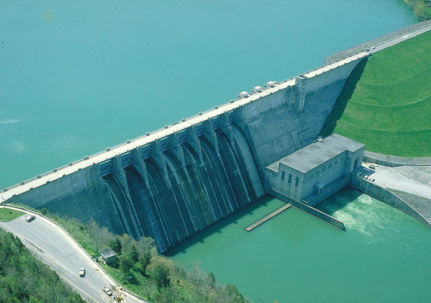 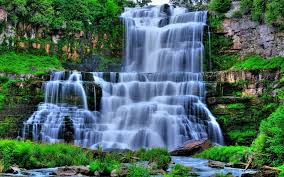 How do we obtain hydraulic energy? Hydroelectric power plants use the movement of falling water to _____________________ which are located inside __________________________.Water falling through a dam spins a turbine that _____________________________________________________________Hydroelectricity is the main source of energy in Quebec.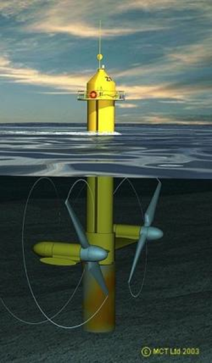 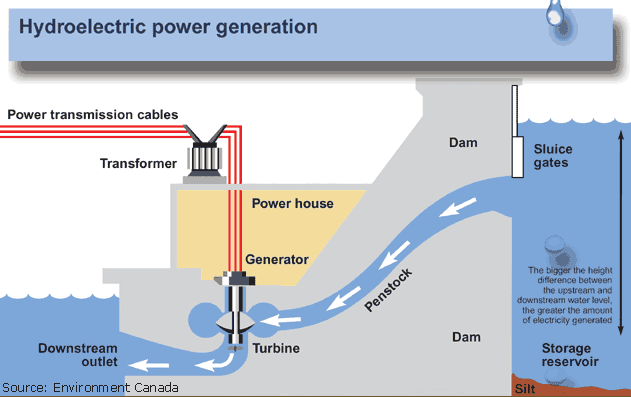 Wave Energy: Energy from the movements of currents. How to obtain it? Wave energy is produced when the energy contained in the movement of water is harnessed using buoys, which _______________________________.Ocean currents are able to _____________________________, which are similar to wind turbines. The mechanical energy produced by the movement of the buoys and blades can be ______________________________ energy.Tidal Energy: Electricity can be generated from tides when water from a high tide is collected (sometimes using a dam) and then falls through turbines converting mechanical energy into electrical energy are used. 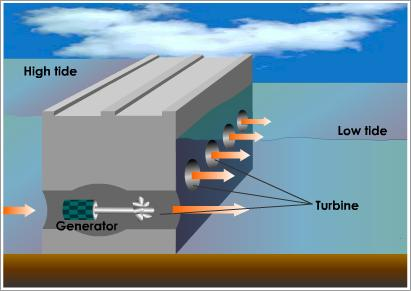 Energy from the Lithosphere: 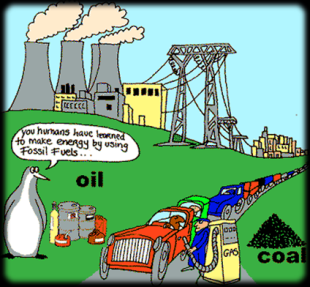 Fossil Fuels: Fuels resulting from the ___________________________________________. These energy sources consist _____________________________. They form from the pressure of several layers of sediment over decaying organic matter. This process takes millions of years. How do we obtain it? The burning of fossil fuels releases a lot of _______________________________. This thermal energy is used to create ____________ by boiling water. The steam creates __________________________________ connected to a generator. Uranium: 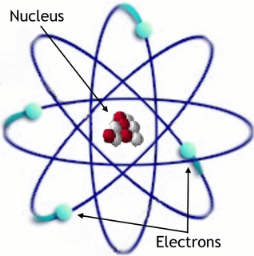 It is a ___________________________  that occurs naturally in the Earth’s crust. Splitting the nucleus of these atoms produces a lot of nuclear energy. What is nuclear energy? _______________________________________________While nuclear energy does not release greenhouse gases such as in the burning of fossil fuels it has other consequences. What are the 2 main concerns surrounding the use of nuclear energy?  __________________________________________________How do we obtain it? By bombarding nuclei with particles or other nuclei moving at high speeds you can cause the decay/transformation of radioactive nuclei. (break them down)This creates a large amount of ____________________, which is used ___________________ by boiling water. The __________________________ which allows a generator to create electricity.  Geothermics: Geothermal energy is the energy _________________________________________________. Found mostly where hot rock is located near the Earth’s surface (near volcanoes for ex.) This is a renewable source of energy that can be used for heating houses. 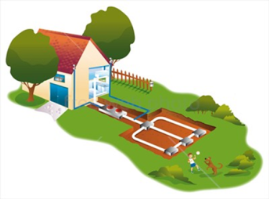 Energy from the Atmosphere: 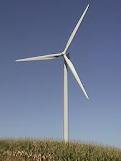 Wind Energy: The Energy that can be drawn from the wind. How do we obtain it? __________________________________________________________________________________________________________________________________________________________________________Solar Energy: Solar energy is the energy that comes from the Sun in the form of radiation through the atmosphere. 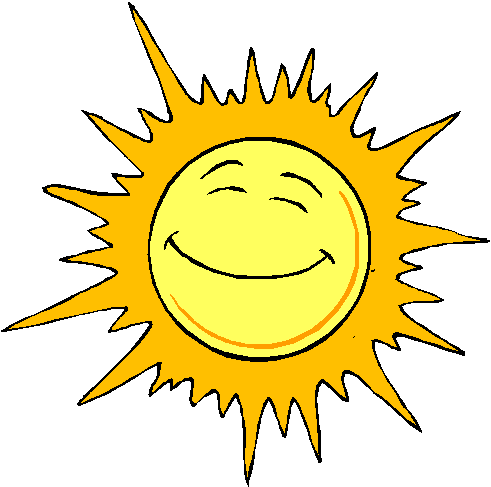 Composition: 75% hydrogen and 25% helium 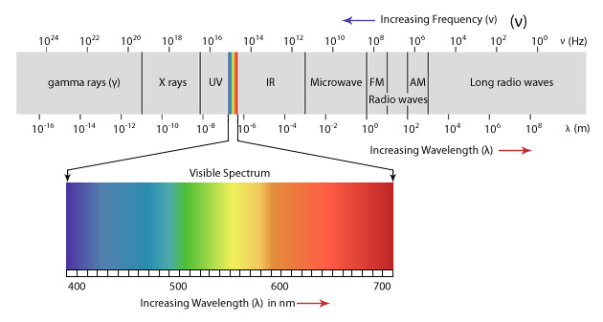 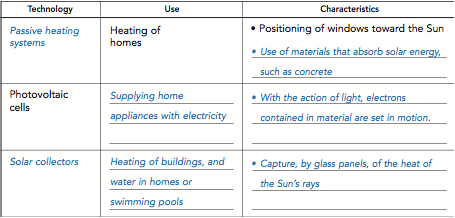 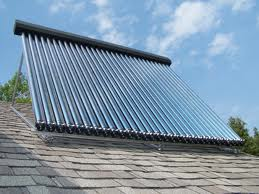 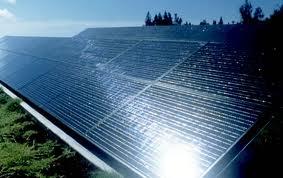 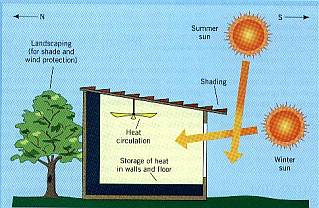 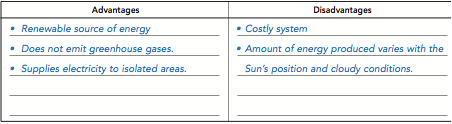 So which is which? The hydrosphere The LithosphereThe atmosphere The biosphereRenewable Energy Energy from a source that is not depleted when used (does not get used up). Non-Renewable Energy Energy from a source that is not easily replaced in nature. Once the source gets used up, you will need to generate more in order to obtain energy from this source. It may take thousands of years for these sources to replenish themselves. Advantages: Disadvantages: Renewable Non-renewable 